6. 関係代名詞（2） ～Who is in your hand?～○　目的：タスクを通して関係代名詞whoが使えるようになる。○　対象：中学３年生○　文法：関係代名詞who○　準備：写真（黒板提示用）、有名人カード（カード集めゲーム用）＜タスクの進め方＞○　Pre-Task  1.  写真を用いて、有名人を関係代名詞whoを含む文章で紹介する。  2.  黒板に関係代名詞whoを含む文章を板書して、関係代名詞who を含む文章の形式と意味を生徒に気づかせる。○　Task  1.  生徒に有名人カード（同じ人物のカード6枚セット）を配布する。　2.  カード集めゲームのデモンストレーションを見せる。（実物のカードを使う）　　　①教室内を動き回り、ペアを見つける。　　　②じゃんけんをする。　　　③じゃんけんに負けた生徒が勝った生徒に”Who is in your hand?”と尋ねる。質問された生徒は、自分の持っているカードの有名人について、”He/she is the man/woman who ~.”という文章で2つのヒントを与える。④質問した生徒は、与えられたヒントを基に相手が持っているカードの人物を推測し、”Is he/she ~?”と尋ねる。正解の場合、質問された生徒は質問した生徒に自分の有名人カードを渡す。不正解、また相手と自分が同じ有名人カードを持っている場合は渡さない。この時、誰のカードを持っているかは明かさない。⑤質問をする側とされる側の役割を入れ替え、もう一度行う。ただし、相手と自分が同じカードを持っていた場合はそこで終了し、新しいペアを探す。⑥6種類の有名人カードを集められたらゲーム終了。　3.  実際に生徒たちにゲームをさせる。(yoshinobu)（例）T:（写真を見せながら）Do you know who he is?      S: He is Ichiro.      T: Yes, he is Ichiro. So, do you know what he is?      S: Baseball.      T: Yes, he plays baseball. So, he is the man who plays baseball.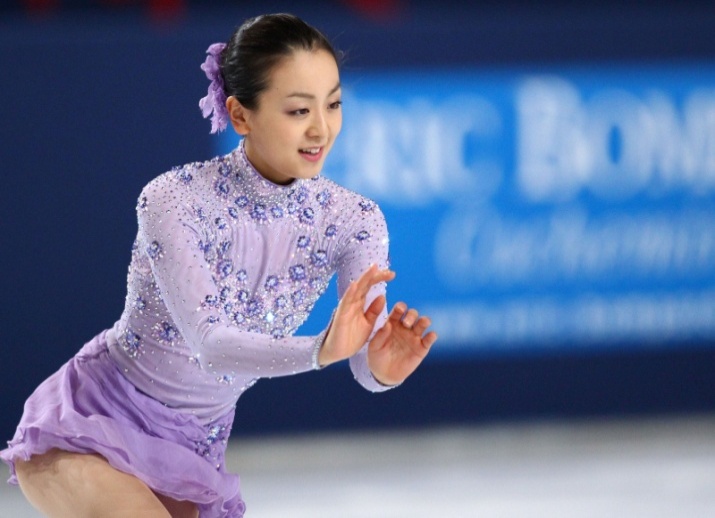 Mao AsadaShe is a figure skate player.She has a dog “Aero-chan.”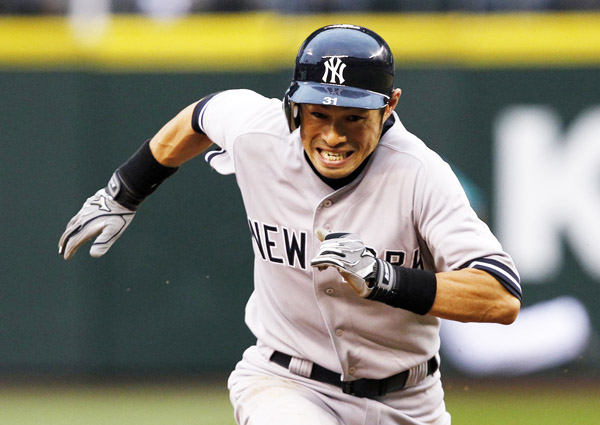 IchiroHe is a baseball player.He belongs to New York Yankees.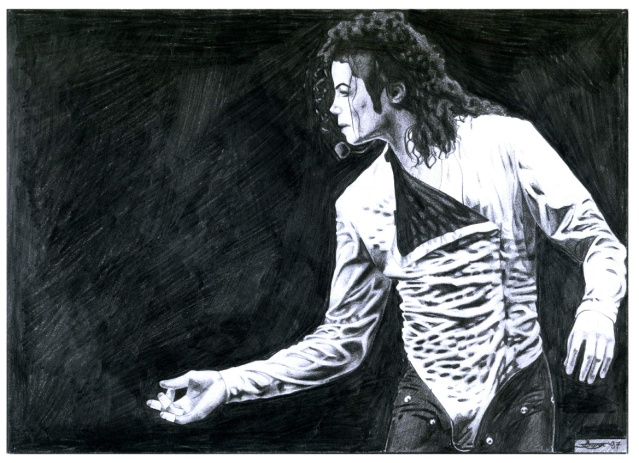 Michael JacksonHe was a famous singer as “the King of Pop.”He sang “Thriller.”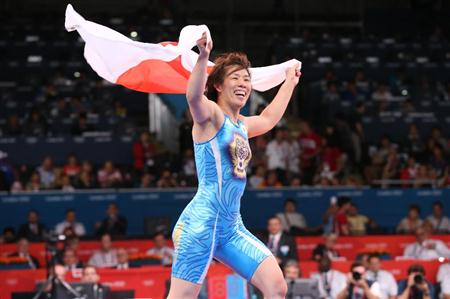 Saori YoshidaShe is a wrestling player.She got a gold medal in London Olympic.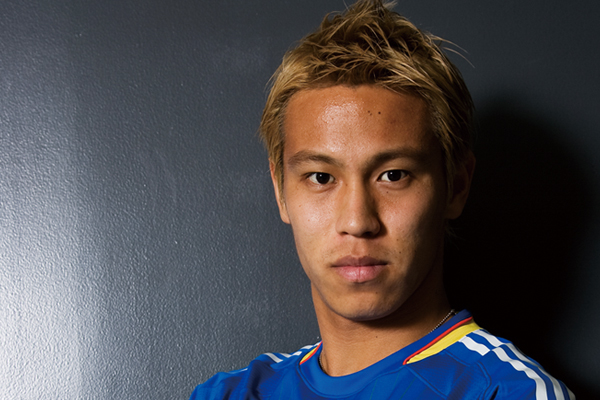 Keisuke HondaHe is a soccer player.He plays in Russia.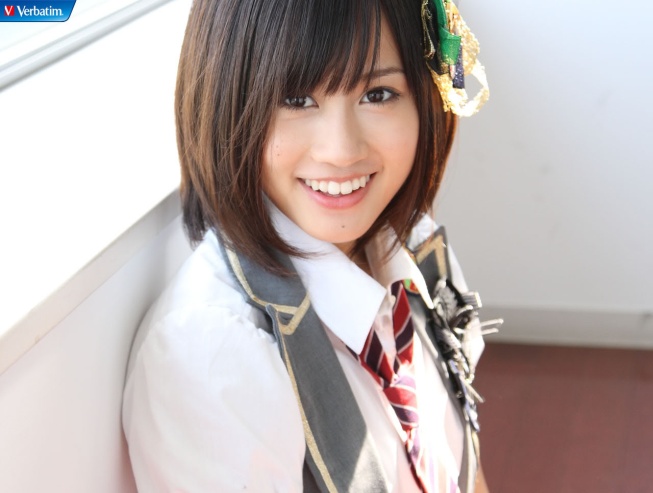 Atsuko MaedaShe is a singer.She belonged to AKB48.